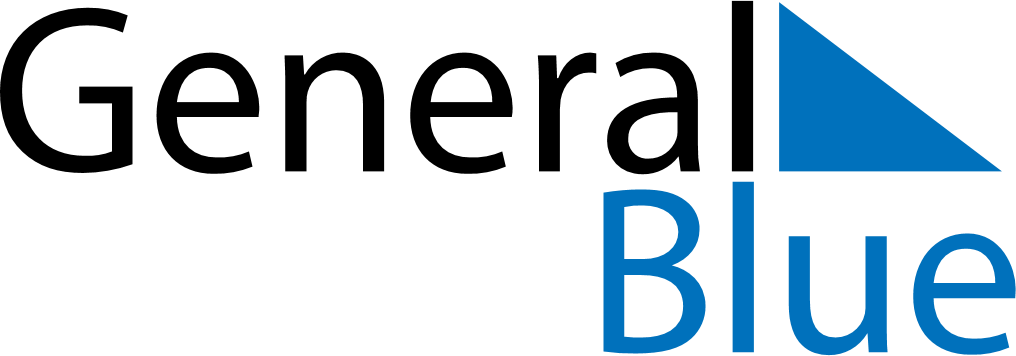 Weekly CalendarDecember 28, 2020 - January 3, 2021Weekly CalendarDecember 28, 2020 - January 3, 2021Weekly CalendarDecember 28, 2020 - January 3, 2021Weekly CalendarDecember 28, 2020 - January 3, 2021Weekly CalendarDecember 28, 2020 - January 3, 2021Weekly CalendarDecember 28, 2020 - January 3, 2021MONDAYDec 28TUESDAYDec 29TUESDAYDec 29WEDNESDAYDec 30THURSDAYDec 31FRIDAYJan 01SATURDAYJan 02SUNDAYJan 03